Feb 15, 2018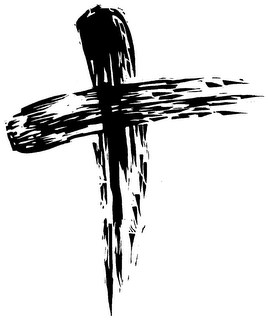 Dear Crusaders, Congratulations to our Math Counts team for coming in 3rd at regional!  Congratulations to our merged girl’s basketball team moving forward in the Troy Tournament. Next game is in Troy at 2:00 on Sat.  Piano Recital on Friday, February 16th at 6pm in the Barton United Church. Two of our students will be preforming under the coaching of Ms. Chantilly Larose.  Best of luck.  Winter Activities change:  The Pool at  Lyndon State College is closed, so we will be running a double session of climb and gym.  Please be sure to bring a cold lunch, with drink and indoor shoes. SPPA meeting today at 3:00.  Please be sure to log in your spots for Fish Fries. This is one of our biggest fund raisers.  Your help is greatly appreciated.  Field Trip to Montreal is being planned for Friday April 6. Students will board the bus at 8:15 AM and return to St Paul’s by 6:00 PM.  Students in grades 4-8 are invited.  Students younger than that will be allowed if space allows WITH a parent.  Proper documents to cross the border are birth certificate for minors, and either a passport OR enhanced license for adults.  This trip will be called a Pilgrimage.  We will first go to the Saint Joseph’s Oratory, have lunch then proceed to the Biodome. The cost is $40 per student.  If finances are the only obstacle, please contact the office.   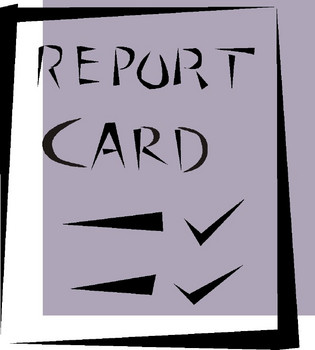 Parent Teacher Conference sign ups were sent home last week.  Please return them so that teachers may coordinate their schedules to meet the needs of the families, especially with multiple students.  Parents of students in grades 5-8 will pick up their report cards from the office, then visit teachers based on need.  Ren Web is OPEN for re-enrollment for the 2018-19 school year.  Six families have begun the process, and we are correcting issues as they present themselves.  All families should enroll in FACTS.  Feb 21, School mass will be offered for Mr. Tony Pomerleau, who passed away last week at the age of 100.  We have been blest by his generosity.  A small group of students attended his celebration of life in Burlington this week.  Our school Masses have been moved to Wed at 8:30.  All are invited, especially as we enter this Lenten Season.  The Bishop is coming March 9 for a 1:30 mass.  Please join us!